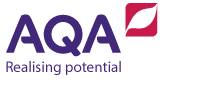 Scheme of work for GCSE ItalianThe new GCSE specification is a two-year linear course. This scheme of work is designed to be a flexible plan for teaching the themes and topics that will be assessed.It is provided in Word format to help you create your own teaching plan – you can edit and customise it according to your needs. This scheme of work is not exhaustive, it is important to:plan revision and recaps (thematic and linguistic)make logical and seamless links between thematic progression and linguistic progression.Themes and topicsThere are three broad themes:Identity and culture.Local, national, international and global areas of interest.Current and future study and employment.Each theme contains a number of topics. To avoid you needing to pinpoint how each individual lesson relates to the scheme of work, you can think of each topic as a unit of teaching and learning that covers:a sequence of lessonsa range of resources and activities that cover the full range of skills (including opportunities for revision and consolidation, and stretch and challenge)the appropriate lexical and grammatical content.In the scheme of work below, the themes (column two) and the topics within them (column three) straddle both years, rather than taking the conventional approach of teaching each theme one by one in full. This means the grammar is transferrable: each unit builds on the previous one, and the structures and grammar that a student learns (column four) can be constantly reused and recycled by transferring them to other topics.This approach also promotes effective learning. Students are better prepared for multi-topic listening and reading exams, and multiple themes get underway from the start – which means there's less risk students will forget early themes.It's important to think and plan holistically to find the most logical series of links between themes, language and skills.Year 1Year 2DifferentiationThe grammar progression above might be over-demanding for some students. For each language point and grammar area, you'll need to decide the appropriate scope for your students. This scheme of work is not prescriptive: it's a programme that you can use to find the level that's right for your students. MonthThemeTopicsGrammarSeptemberIdentity and culture Me, my family and friendsRelationships with family and friendsAvere and essere present tense possessive adjectives adjective agreement rulesreflexive verbs chiamarsi/sposarsi/divertirsicomparatives più…di/che meno…di/cheadverbs of frequencyregular verbs in present tense direct object pronounsOctoberLocal, national, international and global areas of interestHome, town, neighbourhood and regionc’è/ci sonoabbiamoÈprepositionsplural partitive article and  negative sentencespoter + infinitive  expressions of quantity irregular verbs andare/farequello che + verbinteressarsi di/aenhancing descriptions using che/di cuidemonstrative adjectives questo/quelloNovemberCurrent and future study and employment My studies dover + infinitivebisogna + infinitive (compulsory subjects)Perché/a causa di to express reasonsperfect tense with avere verbs (scegliere di/decidere di - options) two verbs together eg amare/adorare/preferirecomparative and superlative in expressing opinions about subjects use of tu and Lei in informal/formal exchangesDecemberIdentity and cultureFree-time activitiesMusicCinema and TVFood and eating outSportconsolidation of present tense including irregular and modal verbs uscire, prendere, mettere, vedere, volereextend range of two verbs togetherfuture tense introduced for eg weekend plansadverbs such as di solito/normalmenteclauses introduced by quando/mentre and finchéJanuaryLocal, national, international and global areas of interestSocial issuesHealthy/unhealthy livingpartitive articles with food items recap on dovere/bisognare and introduce conditional forms – affirmative and negativeSarebbe meglio/Vorrei + infinitiveDouble negative non…maiprevious health habits using imperfect tenseFebruaryCurrent and future study and employmentLife at school/collegetransfer dovere/potere/bisognare/volere to school rules contextThe subjunctive moodquantity words molto/troppo/abbastanza/poco (including with plurals)perfect tense with avere using regular and common irregular verbs (ho fatto i miei compiti) MarchIdentity and cultureCustoms and festivals in Italian-speaking countries/communitiesperfect of verbs with essere + agreement rules reflexive verbs in present; perfect and imperfect tenses togetherdescribing a past event/festival; actions and opinionsAprilLocal, national, international and global areas of interestTravel and tourismconsolidation of perfect and imperfect tensessequencing words, expressions and phrasesprima di/dopo aver etcmentre/durante/appenadeveloping greater complexity in spoken and written accounts of past events or experiencesweather expressions with fare/essereMayCurrent and future study and employmentEducation post-16quello/ciò che  … è… sentence patternbuilding on using tenses present and future more complex two verb structures (avere l’intenzione di/aver fatto/avere il diritto di)JuneYear-end assessmentsJune, JulyIdentity and cultureTransition to Year 2: Me, my family and friendsMarriage/partnershiprevisiting use of che, di cui  to describe ideal partner and enhance descriptionsusing the gerund revision of future tense to outline future plans direct and indirect object pronouns MonthThemeTopicGrammarSeptemberLocal, national, international and global areas of interestGlobal issuesThe environment modal verbs linked to behaviours (must do/can do/should do/could do etc)past tense for effects of behaviours on environmentse sentences revised for outlining consequences of actionspluperfect tense perspective OctoberLocal, national, international and global areas of interestSocial issuesCharity/voluntary workvolere + infinitivevolere che + subjunctiveÈ importante che + subjunctive NovemberCurrent and future study and employmentJobs, career choices and ambitionsenhanced statements of possibility including permettersi di December, JanuaryIdentity and cultureTechnology in everyday lifeSocial mediaMobile technologyrevision of past tenses to recount how social media have been used; or life before technologygrazie a/senza/conenhanced statements of possibility including permettersi disembra che + subjunctiveDecember, January Mock examination/assessmentFebruaryLocal, national, international and global areas of interestGlobal issuesPoverty/homelessnessSe fossi … Invece di … with conditional completionsbisogna + infinitive and È importante  che  + subjunctiveMarch, April, MayRevision and preparation for assessmentMay, JuneAssessment